maandag 26 meidinsdag 27 meiwoensdag 28 meidonderdag 29 meivrijdag 30 meiTOETSENWEEK 1SPELLINGdictee WP + WWNL LezenNL SchrijvenFR U34Onze - Heer -  Hemelvaartbrugdagmaandag 2 junidinsdag 3 juniwoensdag 4 junidonderdag 5 junivrijdag 6 juniTOETSENWEEK 2WI Getallenkennis- nat getallen tot MD- kommagetal, breuk procent- kgv ggd (kenmerk v deelbaarheid)NL TaalsystematiekWI Hoofdrekenen- hoofdbewerkingen met nat get tot 1MD- kommagetallen- breuken- percent nemenNL LuisterenWI Cijferen- bewerkingen tot 10 000 000 en tot op 0,001- ontbrekende cijfers, termen en factorenWI Toepassingen- rekenen met resultaten van metingen en grafieken- gemiddelde en mediaan- gelijkvormigheid, vergroten en verkleinen- BTN- ongelijke verdeling- soortelijk gewicht- schaalWI Meetkunde - ruimtefiguren: ontwikkeling balk, kubus, cilinder- schaduw, kijklijnen en knipfiguren- meetkundige relaties- omstructureren- vormleer: driehoeken, vierhoeken en cirkels- regelmatige veelhoekenmaandag 9 junidinsdag 10 juniwoensdag 11 junidonderdag 12 junivrijdag 13 juniTOETSENWEEK 3pinkstermaandagWI Meten en metend rekenen- oppervlakte berekenen m2 (formules!)- inhoud en volume m3 (formules!)- soortelijk gewicht- relatie opp en volume van ruimtefiguren- tijd, afstand en snelheid- schaal en hoekgrootteFR Rév U33 - 36GD DROOM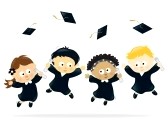 IDP TAALIDP WOIDP WISKUNDE